ОПЕРАТИВНЫЙ ЕЖЕДНЕВНЫЙ ПРОГНОЗвозникновения и развития чрезвычайных ситуацийна территории Республики Адыгея на 07.09.2018г.(подготовлено на основе информации Адыгейского ЦГМС, Минздрава РА, Минсельхоза РА,Кубаньгеология  СК УГМС, ВЦМП "Антистихия", Кубанского и Донского  БВУ, РЦМП ЮРЦ)1.Обстановка: переменная облачность, кратковременный дождь, местами сильный с градом, гроза. Ветер: юго-западный 7-12 м/с, при грозе порывы 15-20 м/с. Температура воздуха: ночью +12…+17ºС, днем +23…+28С. Горы, предгорья: кратковременный дождь, местами сильный с градом, гроза. Температура воздуха: ночью +7…+12С, днем +18…+23С. Пожароопасность: по северным районам 5 класс (ОЯ), по центральному и южному району 3 класс.1.2. Гидрологическая:На водных объектах республики прогнозируется колебание уровней воды без достижения отметок НЯ.1.3. Пожарная:	На территории республики действующих очагов природных пожаров не  зарегистрировано.1.4. РХБРадиационная, химическая и бактериологическая обстановка на территории республики в норме.2. Прогноз:2.1. Природные ЧС (происшествия).Республика Адыгея (местами по всей территории)- существует вероятность (0,4)  возникновения происшествий, связанных с подтоплением пониженных участков, не имеющих естественного стока воды, размывом дамб, нарушением работы дренажно-коллекторных и ливневых систем; порывом прудов, повреждением кровли и остекления зданий, гибелью сельхозкультур, повреждением садов плодовых деревьев; порывами линий связи и электропередач, повалом деревьев, обрушением слабозакрепленных конструкций, отключением трансформаторных подстанций в результате перехлеста проводов, повреждением разрядами атмосферного электричества (молнии) объектов, не оборудованных молнезащитой (громоотводами); нарушением систем жизнеобеспечения населения (Источник происшествий – сильные дожди, ливни, гроза, шквалистый ветер),Республика Адыгея – существует вероятность (0,4) возникновения происшествий, связанных с ландшафтными и лесными пожарами, пожарами в районе озер (камышовые заросли) и в населенных пунктах, расположенных в пожароопасной зоне (Источник происшествий – природные пожары).Майкопский район - существует вероятность (0,4)  возникновения происшествий, связанных с повреждением опор ЛЭП, газо, водо-, нефтепроводов; перекрытием автомобильных и железных дорог; разрушением мостовых переходов; повреждением объектов инфраструктуры и жизнеобеспечения населения (Источник происшествий - обвально-осыпные процессы, сход оползней).2.2 Техногенные ЧС (происшествия).  	Республика Адыгея – вероятность возникновения происшествий, связанных с нарушением систем жизнеобеспечения населения и социально-значимых объектов (Источник происшествий – аварии на  объектах ЖКХ и электроэнергетических системах, высокий износ оборудования). Республика Адыгея – существует вероятность возникновения происшествий, связанных с ландшафтными и лесными пожарами, пожарами в районе озер (камышовые заросли), выявление единичных очагов природных пожаров (Источник происшествий – несанкционированные палы сухой растительности, неосторожное обращения с огнем).Заболевание животных: Не прогнозируются.	Заболевания растений: Не прогнозируются.Заместитель начальника центра (старший оперативный дежурный)ФКУ «ЦУКС ГУ МЧС России по Республике Адыгея   майор внутренней службы	                                                                                                                                  Э.А. Бижевисп. Д.С. Богосьянтел. 8(8772)-56-92-51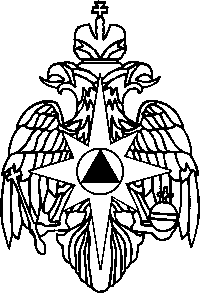 МЧС РОССИИФЕДЕРАЛЬНОЕ  КАЗЕННОЕУЧРЕЖДЕНИЕ«ЦЕНТР  УПРАВЛЕНИЯ  ВКРИЗИСНЫХ СИТУАЦИЯХ  ГЛАВНОГОУПРАВЛЕНИЯ МЧС РОССИИПО РЕСПУБЛИКЕ АДЫГЕЯ»(ФКУ «ЦУКС ГУ МЧС  Россиипо Республике Адыгея»)ул. Хакурате, 642 г. Майкоп,Республика Адыгея, 385000тел.52-78-23, 52-78-24   Е- mail:  cuks01ra@mail.ru06.09.2018  №  827-5-7На №          от ______Главам муниципальных образований Республики АдыгеяГлавам сельских поселенийАдминистраторам населенных пунктовЕДДС районов Республики Адыгея